Maths Alternative 1 Learning Intention: To use short multiplication27 x 3 = 41 x 5 = 86 x 2 = 54 x 4 = 36 x 3 = 19 x 2 = 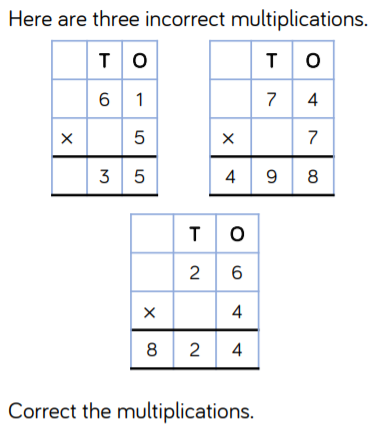 